TOREK, 19. 5.GEO 8. AV spletno klepetalnico zoom se boste prijavili ob 9.00 uri. Tokrat bomo malenkost daljši, da bodo vsi učenci lahko predstavili svoje teme. Vstopili boste preko spodnje povezave. Pripravite si zvezek (preglednica), DZ in Atlas sveta.Se vidimo ,učiteljica AndrejaPozdravljeni, učenci!Torek je in spet je tu geografija. Še nekaj učencev mora predstaviti svoje teme: ZOJA, NIK, LAURA, ANIDA, ANAN, NIK M., GAŠPER, MATIC in DENIS.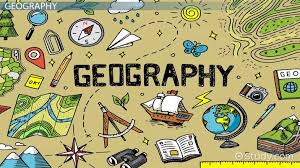 Topic: 8. ATime: May 19, 2020 09:30 AM Join Zoom Meetinghttps://us04web.zoom.us/j/326567504?pwd=TUE3WUdxK29BUXhreFd4WXcvTWNSUT09Meeting ID: 326 567 504Password: 4CHDBB